Příloha č. 1 SmlouvyTechnická specifikace„Projekt vybudování Portálu pojištěnce VoZP ČR“OBSAHPředmět veřejné zakázkyPředmětem zakázky je vytvoření Portálu pojištěnce VoZP ČR pro vzájemnou komunikaci zdravotní pojišťovny s pojištěnci, plátci a zaměstnavateli a také se zdravotnickými zařízeními (dále též partneři pojišťovny). Prostřednictvím portálového řešení budou uvedeným partnerům pojišťovny efektivně zajištěny služby následujících kategorií:sledování a kontrolování zdravotního stavu pojištěnce (vazba na osobní účet pojištěnce)přiblížení administrativy prostřednictvím internetového portálu všem partnerům pojišťovnyposkytování informací a služeb pro platby pojistnéhodalší službyPortálové řešení umožní vzájemnou elektronickou komunikaci se všemi svými partnery na Internetu v prostředí webových prohlížečů. Řešení musí být postaveno na současných moderních technologiích, které však pojišťovnu nezatíží licenčními poplatky. Celkové zajištění bezpečnosti portálu musí být na vysoké úrovni, srovnatelné se zabezpečením elektronických bankovnictví. Specifikace služeb požadovaných pro Portál pojištěnce VoZP ČR Zadavatel požaduje, aby Portál pojištěnce VoZP ČR umožnil uživatelům získat přehled o svém zdravotním stavu a dalších důležitých informacích spojených se svou zdravotní pojišťovnou.Důležitou součástí je modul pro zajištění autentizace klientů. Každý klient portálu bude mít přiřazenu identitu, včetně přihlašovacího jména a autentizačních údajů pro ověření jeho identity. Jako základní autentizační údaje budou heslo a SMS kód, který bude zaslán na privátní mobilní číslo klienta. V rámci implementace Portálu pro pojištěnce VoZP ČR bude vybudována platforma portálového řešení, která zajistí:Veškerá SW infrastruktura provozní instance portálu, tj.:Prostředí pro běh jednotlivých portálových aplikacíReverzní proxyIntegrační platforma, tj. aplikační vrstva,Datové úložištěSpráva a přenos identit klientůAutentizační modul na bázi login, heslo a SMS kód (změna hesla, zapomenuté heslo)Změna hesla, zapomenuté hesloPortál VoZP ČR poskytne následující služby pojištěncům a partnerům VoZP ČR:Virtuální přepážka pro pojištěnceZastupování – přepnutí se přihlášené osoby na osobu svěřenou (děti, osoba v opatrovnictví)Podání přihlášky pojištěnce a novorozencePodání přehledu OSVČŽádost o bezdlužnostŽádost o vydání průkazky EHICSledování zdravotního stavu na zdravotní kartě pojištěnce (celkové výdaje na poskytnutou zdravotní péči)Sledování a kontrolování poskytnuté zdravotní péčeVýpis z osobního účtu pojištěnce (za poslední rok/za poslední 3 roky), s uvedením provedených výkonů, (s možností zobrazení detailu výkonu), názvem zdravotnického zařízení a proplacenou cenou za výkonSledování předepsaných a vydaných lékůPředepisující lékař, název léku, datum vydání léku, cena, doplatek Přehled lékařůDopravní výkonyPoplatky a doplatky – přehled uhrazených regulačních poplatků a započtených poplatků a doplatkůVirtuální přepážka pro zaměstnavatelePodání evidenčního listu zaměstnavatele (přihláška/změna údajů/odhláška) Podání HOZPodání PPZVirtuální přepážka pro zdravotnická zařízení (lékaře)Kapitace – přehled uhrazených paušálních plateb praktickému lékařiMarketingNabídka akčních služebPožadavky na vzhled aplikaceGrafické podklady, tj. název aplikace, logo, ergonomii obrazovek, ovládacích prvků, barevnou škálu, dodá VoZP ČR vybranému uchazeči.Požadavky na kybernetickou bezpečnostZ pohledu kybernetické bezpečnosti a ochrany údajů dle GDPR je nutné dodržet následující požadavky:Datová věta u subjektu údajů bude obsahovatEvidenci doby zpracováníEvidenci právního rámce zpracováníUmožní opravu, výmaz, omezení zpracování a přenos datAplikace bude umožňovatLogování uživatelských přístupůDetekce pokusů o neoprávněný přístupAudit / logování činností privilegovaných účtůArchitekturaZákladem Portálového řešení bude integrační platforma portálu (viz IPP), která zajistí prostředí pro běh portálových aplikací (viz Aplikace). Další důležitou součástí je modul pro zajištění autentizace klientů. Každý klient portálu bude mít přiřazenu identitu včetně přihlašovacího jména a autentizačních údajů pro ověření jeho identity. Jako základní autentizační údaje budou heslo a SMS kód, který bude zaslán na privátní mobilní číslo klienta. Propojení Portálu z/na Internet a první bezpečnostní vrstvu řešení bude zajišťovat reverzní proxy.Portálové aplikace budou realizovány v responzivním webdesignu, v prostředí HTML5 a budou připraveny tak, aby byly využitelné pro vývoj mobilních aplikací. Bude-li této možnosti využito, pak bude zjednodušen jejich další vývoj a údržba a tím bude mj. také zajištěno shodné chování portálových a mobilních řešení.Portál bude používat vlastní datové úložiště pro uložení parametrických a číselníkových údajů a dočasných dat. Toto úložiště bude používáno pouze jako průtokové, nikdy nebude trvale obsahovat data klientů.Komunikace s centrálními systémy jako je IS ŘZP a NIS bude realizováno přes sběrnici (viz obrázek) a zásadně jen z iniciativy sběrnice. Tj. komunikaci bude vždy zahajovat sběrnice, která bude číst frontu požadavků ze strany Portálu VoZP ČR.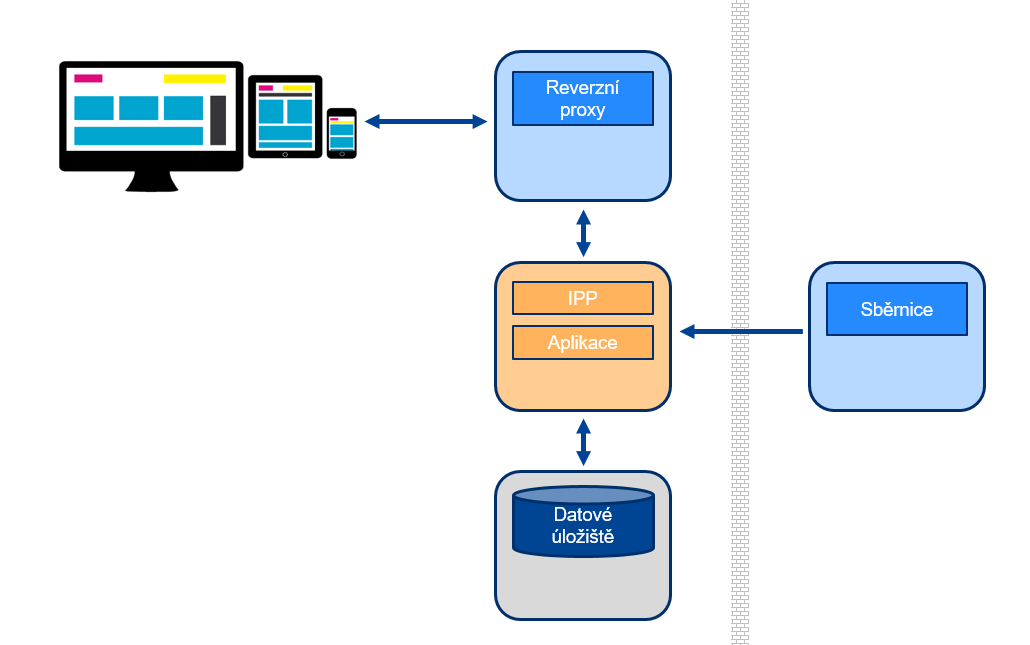 Obrázek 1 - Architektura Portálu v DMZSběrnice zajistí bezpečný a bezporuchový přenos požadavků (a zpět odpovědí) do modulu asynchronního zpracování, který bude dále požadavky distribuovat do výkonných modulů centrálního systému a sbírat zpět odpovědi.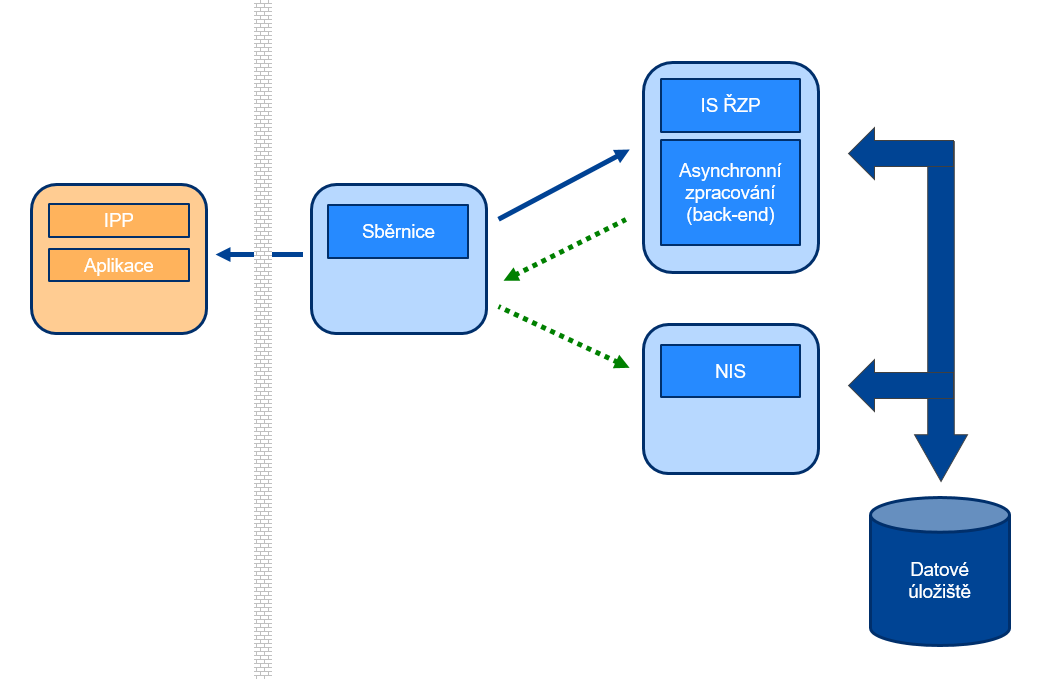 Obrázek 2 - Architektura portálu ve vztahu k centrálnímu systémuSoučinnost VoZP ČRPro úspěšnou realizaci první i následujících etap předpokládáme součinnost VoZP ČR v oblastech:Zajištění HW a síťové infrastruktury a spolupráce na jejím nastavení Spolupráce na grafickém vzhledu portálového řešeníZajištění potřebných certifikátůZajištění SMS brány (pro autentizaci)Předpokladem úspěšné realizace je na straně VoZP ČR zajištění odpovídajících služeb na sběrnici a centrálních systémech pro realizované aplikace.…………………………………………								…………………………….Objednatel										Zhotovitel